ПЕРИОДИЧЕСКОЕ ПЕЧАТНОЕ ИЗДАНИЕБАЛАХТОНСКОГО СЕЛЬСКОГО СОВЕТА ДЕПУТАТОВ и АДМИНИСТРАЦИИ БАЛАХТОНСКОГО СЕЛЬСОВЕТА КОЗУЛЬСКОГО РАЙОНА                     БАЛАХТОНСКИЕ             В Е С Т И__________________________________________________________________________________            30  ИЮНЯ   2017  ГОДА     №  9/142   ПЯТНИЦА__________________________________________________________________________________22 ИЮНЯ – ДЕНЬ ПАМЯТИ И СКОРБИМы скорбим по всем,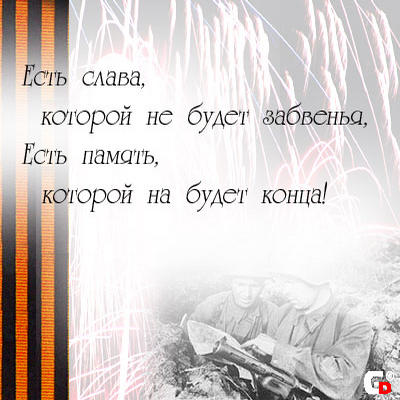 кто ценой своей жизни выполнил святой долг, защищая в те суровые годы наше Отечество. Рано утром 22 июня 1941 года без объявления войны фашистская Германия напала на Советский Союз, нанеся массированный удар по военным и стратегическим объектам и многим городам. 
И было 1418 дней боли и подвига советского народа.
И ушли безусые мальчишки прямо со школы в бой, а из боя в бессмертие.И получали похоронки матери и жены. И плакала под вражескими оккупантами родная земля. И в каждую семью вошла она – война. Священная война, на которую встала наша огромная страна. И не просто выстояла. Мы победили. Ценой миллионов жизней. Этого забывать нельзя. И переписывать сегодня историю – преступление! 
Сегодня день траура, день скорби, день памяти. Каждого, чьи отцы и деды отдали жизнь под Москвой, Сталинградом, Прагой, Берлином… Кто умирал от голода в Ленинграде, кто лил кровь на Мамаевом кургане, кто стоял до последней капли крови в Бресте, кто сражался за Одессу, кто лег на Курской дуге, кто встретил последний час на Одере… Кто замучен в застенках Бухенвальда, кто умер под пытками, кто ушел в лес партизаном и погиб, уничтожая фашистов… Кто забыв о детстве и юности посмертно заслужили звания Героев Советского Союза… Кто шел в последний таран… Кто вытаскивал раненных с поля боя и прикрывал их своим телом… Кто готовил снаряды для фронта… Кто 9 мая 1945 года плакал от счастья, услышав по радио долгожданную весть о Победе…
Мы ни когда не забудем подвига наших отцов и дедов. Не предадим их подвиг забвению!______________________________________________________________Страница  2  № 9/142 «Балахтонские вести»  30 июня  2017 года__________________________________________________________________________________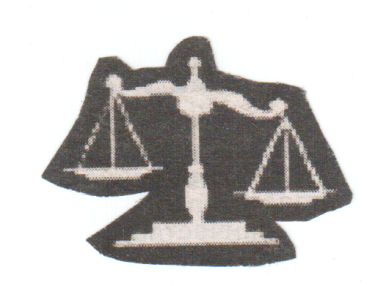 ЧЕЛОВЕК И ЗАКОНИнформация о проведении проверки соблюдения органами местного самоуправления законодательства, регулирующего порядок ведения учёта граждан в качестве нуждающихся в жилых помещениях, предоставляемых по договорам социального найма	Прокуратурой района проведена проверка соблюдения администрацией п. Козулька законодательства, регулирующего порядок ведения органами местного самоуправления учёта граждан в качестве нуждающихся в жилых помещениях, предоставляемых по договорам социального найма.	В ходе проверки установлено, что постановлением администрации п. Козулька от 25.06.2015г. утверждён список несовершеннолетних, нуждающихся во внеочередном предоставлении жилых помещений, в котором числится 31 лицо из числа детей-сирот и детей, оставшихся без попечения родителей, которые подлежат обеспечению жилыми помещениями. В 2016 году после перерегистрации граждан нуждающихся в предоставлении жилых помещений постановлением администрации п. Козулька от 18.04.2016г. утверждён список несовершеннолетних, нуждающихся во внеочередном предоставлении жилых помещений, в котором числится 30 лиц из числа детей-сирот и детей, оставшихся без попечения родителей, которые подлежат обеспечению жилыми помещениями. Данные лица поставлены на учёт в период с 1994 по 2007 г.г. на основании статьи ст. 37,52,57 Жилищного кодекса Российской Федерации.	Согласно ч. 1 ст. 109.1 ЖК РФ предоставление жилых помещений детям-сиротам и детям, оставшимся без попечения родителей, по договорам социального найма специализированных жилых помещений осуществляется в соответствии с законодательством РФ и законодательством субъектов РФ.	В соответствии со ст. 8 Федерального закона от 21.12.1996г. № 159-ФЗ «О дополнительных гарантиях по социальной поддержке детей-сирот и детей, оставшихся без попечения родителей» лицам из числа детей-сирот и детей оставшихся без попечения родителей , которые не являются нанимателями жилых помещений по договорам социального найма или членам семьи нанимателя жилого помещения по договору социального найма либо собственниками жилых помещений, а также детям-сиротам и детям, оставшимся без попечения родителей, лицам из числа детей-сирот и детей, оставшимся без попечения родителей, которые являются нанимателями жилых помещений по договорам социального найма или членам семьи нанимателя жилого помещения по договору социального найма либо собственниками жилых помещений, в случае, если их проживание в ранее занимаемых жилых помещениях признаётся невозможным, органом исполнительной власти субъекта Российской Федерации, на территории которого находится место жительства указанных лиц, в порядке установленном законодательством этого субъекта Российской Федерации, однократно предоставляются благоустроенные жилые помещения специализированного жилищного фонда по договорам найма специализированных жилых помещений.	Жилые помещения предоставляются лицам, указанным в абзаце первом пункта 1, по достижении ими возраста 18 лет, а также в случае приобретения ими полной дееспособности до достижения совершеннолетия. 	В случаях, предусмотренных законодательством субъектов Российской Федерации, жилые помещения могут быть предоставлены лицам, указанным в абзаце первом пункта 1, ранее чем по достижении ими возраста 18 лет.	Орган исполнительной власти субъекта Российской Федерации в порядке, установленном законом субъекта Российской Федерации, формирует список детей-сирот и детей, оставшихся без ______________________________________________________________Страница  3  № 9/142 «Балахтонские вести»  30 июня  2017 года__________________________________________________________________________________попечения родителей, лиц из числа детей-сирот и детей, оставшихся без попечения родителей, которые подлежат обеспечению жилыми помещениями в соответствии с п. 1 ст. 8 поименованного Закона.	Таким образом, как следует из содержания приведённых правовых норм, определены основания и условия предоставления жилых помещений по договорам найма специализированных жилых помещений лицам, указанным в абзаце первом пункта 1 статьи 8 Федерального закона о социальной поддержке детей-сирот и  детей, оставшихся без попечения родителей. 	Администрацией п. Козулька на протяжении длительного времени (5 лет) в нарушение вышеуказанного законодательства формируется список детей-сирот и детей, оставшихся без попечения родителей, которые подлежали исключению из данного списка в 2012 году, с разъяснением о необходимости постановки на учёт в Министерство образования и науки Красноярского края. В связи с чем права и законные интересы детей-сирот и детей, оставшихся без попечения родителей, нарушены, поскольку ими пропущен срок по предоставлению жилых помещений по договору специализированного найма жилых помещений.	По результатам проверки прокуратурой Козульского района в адрес главы администрации п. Козулька внесено представление, которое рассмотрено, одно должностное лицо привлечено к дисциплинарной ответственности. 	В настоящее время администрацией п. Козулька принимаются меры к установлению местонахождения сирот для снятия с учёта и постановки на учёт в Министерство образования и науки Красноярского края.	Одновременно разъясняю, что Вы вправе обратиться в прокуратуру района и в суд за защитой Ваших прав, восстановить пропущенный срок для предоставления Вам жилого помещения                                                                                   Т.Ю Борисяк – помощник прокурора Козульского района, юрист 3 классаИнформация о проведении проверки соблюдения органами местного самоуправления требований федерального законодательства при осуществлении дорожной деятельности.Прокуратурой района совместно с ОГИБДД ОМВД России по Козульскому району в мае 2017 проведена проверка соблюдения администрациями муниципальных образований Козульского района Красноярского края требований п. 5 ст. 14 Федерального закона № 131-ФЗ от 06.10.2003  «Об общих принципах организации местного самоуправления в Российской Федерации» осуществление муниципального контроля за сохранностью автомобильных дорог местного значения в границах населенных пунктов поселения, а также осуществление иных полномочий в области использования автомобильных дорог и осуществления дорожной деятельности в соответствии с законодательством Российской Федерации.В ходе проверки осуществлен выезд в поселения Новочернореченского сельсовета, Шадринского сельсовета, Жуковского сельсовета, Балахтонского сельсовета, Лазурненского сельсовета, пгт. Козулька, пгт. Новочернореченский, где выявлены следующие недостатки в эксплуатационном состоянии автомобильных дорог (улиц):- в пгт. Козулька отсутствует уличное стационарное освещение, тротуары, на проезжих частях имеются выбоины, просадки;- в пгт. Новочернореченский не разработан проект организации дорожного движения, отсутствует уличное стационарное освещение, тротуары, на проезжих частях имеются выбоины, просадки;- в с. Шадрино отсутствует тротуары, на проезжих частях имеются выбоины, просадки;- в п. Старая Черная отсутствует уличное стационарное освещение;- в п. Жуковка отсутствует уличное стационарное освещение, тротуары, на проезжих частях имеются выбоины, просадки;______________________________________________________________Страница  4  № 9/142 «Балахтонские вести»  30 июня  2017 года__________________________________________________________________________________- в с. Балахтон отсутствуют дорожные знаки, уличное стационарное освещение, на проезжих частях имеются выбоины, просадки.Указанные выше недостатки создают угрозу безопасности дорожного движения.По результату проверки, прокуратурой района внесено 6 представлений об устранении допущенных нарушений в сфере дорожной деятельности, которые в настоящее время находятся на рассмотрении. Кроме того, возбуждено 6 дел об административном правонарушении предусмотренных ч.1 ст.12.34 КоАП РФ, которые в настоящее время находятся на рассмотрении в Мировом суде судебного участка № 44 по Козульскому району Красноярского края. В настоящее время, органы местного самоуправления принимают меры в целях устранения выявленных нарушений.Кроме того, проведена проверка деятельности ГП КК «Ачинское ДРСУ», по результату чего в их адрес внесено представление, которое рассмотрено, удовлетворено. В целях устранения выявленных нарушений производятся ремонтные работы по адресу: Красноярский край, Козульский район, пгт. Козулька ул. Центральная, ул. Комсомольская.                       Информация о проведении проверки соблюдения ГП КК «Ачинское ДРСУ» требований законодательства о пожарной безопасностиПрокуратурой Козульского района 19 апреля 2017 года проведена проверка соблюдения требований природоохранного законодательства, законодательства об охране лесов и пожарной безопасности на территории Козульского района, а именно в полосе отвода Федеральной трассы общего пользования Р-255 «Сибирь».В ходе проверки, прокуратурой района совместно с представителем ГП КК «Ачинское ДРСУ» осуществлен выезд к полосе отвода Федеральной трассы общего пользования Р-255 «Сибирь», где было установлено наличие складирования порубочных остатков леса.Несоблюдение ГП КК «Ачинское ДРСУ» требований пожарной безопасности в лесах,  в части не вывоза складированных остатков порубочного леса на полосе отвода Федеральной автомобильной трассы общего пользования Р-255 «Сибирь» Козульского района нарушило обеспечение пожарной безопасности в лесах.По результату проверки, прокуратурой района в ГП КК «Ачинское ДРСУ» внесено представление, которое рассмотрено и удовлетворено. В целях устранения выявленных нарушений, ГП КК «Ачинское ДРСУ» произвело работы по устранению выявленных нарушений. Кроме того, возбуждено дело об административном правонарушении, предусмотренном ст.8.32 КоАП РФ, по результату чего одно должностное лицо привлечено к административной ответственности.                             Информацию подготовил: М.С. Павлюченко – помощник прокурора Козульского района               ПОЖАРНАЯ БЕЗОПАСНОСТЬОбеспечение пожарной безопасности во время отдыха детей в оздоровительных лагеряхОсновными требованиями правил пожарной безопасности, предъявляемые к территориям, зданиям и помещениям летних оздоровительных лагерей являются: - территория должна постоянно содержаться в чистоте; - сгораемый материал, опавшие листья и сухую траву следует регулярно убирать и вывозить с территории; - дороги, проезды, подъезды и проходы к зданиям и открытым водоисточникам, используемые для пожаротушения, подступы к пожарному инвентарю должны быть всегда свободными, содержаться в исправном состоянии;              - о закрытии дорог, отдельных участков или проездов, необходимо немедленно сообщать в районные пожарные части;                - территория летнего оздоровительного лагеря должна иметь наружное освещение, достаточное для быстрого нахождения противопожарных водоисточников.                                                               По периметру лагеря, который находится в лесном массиве, необходимо выполнить минерализованную полосу шириной не менее 3 метров;
             - деревянные здания для летнего детского отдыха должны быть одноэтажными. Все помещения летних оздоровительных лагерей необходимо оборудовать автоматической пожарной сигнализацией, системой оповещения в случае пожара и телефоном, которые должны находиться в исправном состоянии;                - в чердачных помещениях не разрешается производить сушку белья, устраивать складирование сгораемого материала, применять для утепления перекрытий стружку, опилки и другой горючий материал;              - расстановка мебели в помещениях летних оздоровительных лагерей не должна препятствовать эвакуации людей и проходу к средствам пожаротушения. Здания для летнего детского отдыха должны иметь не менее двух эвакуационных выходов непосредственно наружу. Эвакуационные проходы, выходы не должны загромождаться какими-либо предметами и оборудованием;               - в каждом летнем оздоровительном лагере должны строго соблюдаться правила пожарной безопасности. С этой целью руководителем объекта разрабатывается инструкция, определяющая круглосуточное дежурство обслуживающего персонала без права сна в ночное время, порядок обесточивания электрооборудования, осмотра и закрытия помещений;______________________________________________________________Страница  6  № 9/142 «Балахтонские вести»  30 июня  2017 года__________________________________________________________________________________              - на случай отключения электроэнергии, у обслуживающего персонала должны быть электрические фонарики, не менее одного на каждого работника дежурного персонала.Профилактические мероприятия	В  соответствии с указанием ГУ МЧС России по Красноярскому краю от 01.03.2017 № 2-1-18-2171 «Об организации работы» сотрудниками ОНД и ПР по Козульскому району ежедневно проводятся профилактические мероприятия в рамках сезонной операции «ЛЕТО» на территории Козульского района. До граждан доводятся требования пожарной безопасности по вопросам соблюдения требований пожарной безопасности в весенне-летний пожароопасный период и запрете выжигания сухой травянистой растительности.ЗАКРОЙ ВСЕ ДВЕРИ ПО ПУТИ — ОГНЮ ДОРОГУ ПРЕГРАДИ! 
	Во время эвакуации, если у Вас на пути оказалась закрытая дверь, прежде чем открыть ее, потрогайте тыльной стороной ладони верхнюю часть двери, затем — дверную ручку, по возможности поднесите руку к щели между дверью и полом. Если вы ощутите жар — не открывайте дверь, воспользуйтесь запасным выходом.Даже если Вы не почувствовали признаков пожара за дверью, открывать ее нужно осторожно: подоприте дверь плечом и немного приоткройте. Если в образовавшуюся щель пойдет дым и горячий воздух, захлопните ее и воспользуйтесь другим способом эвакуации. 
Если других путей эвакуации нет, оставайтесь в помещении. Заткните дверные щели подручными средствами — любыми тряпками или скотчем. Закройте все вентиляционные отверстия. Это позволит не пустить дым внутрь помещения. Если в помещении есть вода, регулярно поливайте дверь. Звоните по телефону «01» (112) неоднократно, даже если Вы видите подъехавшие пожарные машины. Объясните диспетчеру, где именно Вы находитесь и что Вы отрезаны огнем от выхода. Находитесь возле окна, подайте сигнал, чтобы Вас можно было заметить с улицы. Старайтесь не открывать и тем более не разбивать окно без крайней необходимости. Помните, что как только Вы откроете окно, возникнет сильная тяга. Помещение быстро наполнится дымом, и дышать Вам даже у распахнутого настежь окна станет нечем. Очень быстро за дымом в помещение пройдет и пламя. Помните об этом и хорошо подумайте, прежде чем начнете открывать окно. Будьте терпеливы и не паникуйте. Спасение жильцов из горящих многоэтажных зданий иногда занимает несколько часов. При любом, даже незначительном пожаре в многоэтажном здании пользоваться лифтом запрещается. Он может отключиться в любую секунду, и Вы рискуете задохнуться от дыма в застрявшей кабине. Не следует спускаться из окна на связанных простынях. В большинстве случаев ткань и узлы не выдержат Ваш вес.Помните!
Соблюдение мер пожарной безопасности – это залог вашего благополучия,
сохранности вашей жизни и жизни ваших близких!Пожар легче предупредить, чем потушить!Материал подготовлен: В.А. Дутчик - ст. инспектор ОНД и ПР по Козульскому району капитаном  внутренней службы ______________________________________________________________Страница  7  № 9/142 «Балахтонские вести»  30 июня  2017 года__________________________________________________________________________________НОВОСТИ КУЛЬТУРЫ	«Вдогонку за солнечным зайцем» под таким названием, в нашем Доме культуры прошло мероприятие посвященное Дню защиты детей. Приятно отметить, что в последние годы этот праздник становится более массовым, в этом году более 70 детей присутствовало на празднике Лета. В этот же день открыла работу  детская оздоровительная  площадка при нашей школе, благодаря этому педагоги организованно привели детей к нам в ДК.Детей  увлекали в веселые игры и конкурсы добродушный медведь и забавный клоун. Ребята очень активно и весело участвовали в различных эстафетах.  	Хочется отметить присутствие на празднике детишек детского сада. Для них были проведены игры и развлечения соответственно их возрасту.    	Все дети приняли участие в  разноцветном  шарболе,   мыльной феерии, зажигательных танцах, а в завершении праздника,  ребята с удовольствием рисовали на асфальте. Покидая наш праздник, каждый ребенок уносил с собой хорошее настроение и сладкий подарок. Хочется выразить благодарность работникам детского сада «Светлячок», педагогам нашей школы за содействие в проведении праздника Детства.  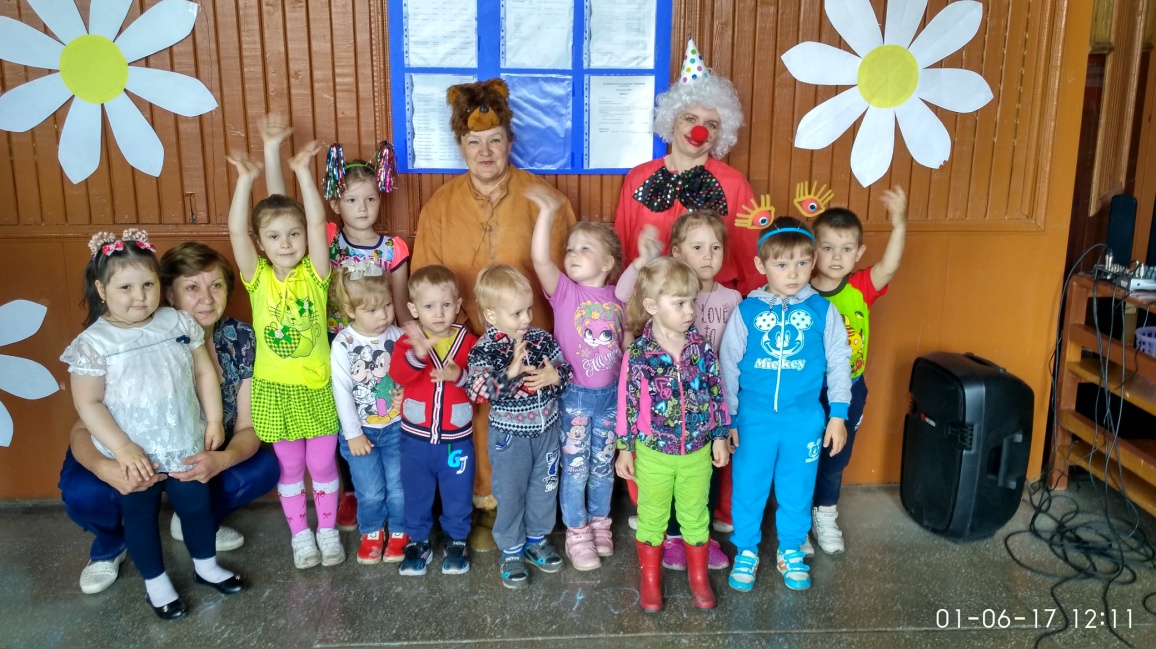 	Надо отметить, что сотрудничество с детской оздоровительной площадкой  у нас продолжается уже несколько лет. Благодаря этому мы можем охватить мероприятиями различной направленности большое количество детей. 	Так, в рамках межрегиональной акции «Путешествие А.П Чехова по Сибири» в библиотеке прошел информационный час, на котором учащиеся    7- 8 классов познакомились с рассказами «Хамелеон» и «Злоумышленник». А дети младшего возраста познакомились с произведением – юбиляром «Каштанка». Закреплением полученной информации стала викторина – путешествие «Вокруг Чехова», в которой охотно приняли участие дети всех возрастов. 	В день рождения А.С.Пушкина, ребятам   была предложено литературное лото. Дети вспоминали сказочные персонажи из произведений поэта, читали отрывки из любимых стихотворений.	Ежедневно дети  играют в теннис, бадминтон, занимаются на спортивной площадке, а два раза в неделю посещают дискотеку и игротеку. 	______________________________________________________________Страница  8  № 9/142 «Балахтонские вести»  30 июня  2017 года__________________________________________________________________________________Фестиваль национальных культур	12 июня в поселке Козулька состоялось праздничное мероприятие, посвященное сразу двум событиям – Дню независимости России и ежегодному фестивалю национальных культур «Мы вместе». И вновь, в этот праздничный день, по доброй традиции, козульская земля принимала у себя гостей съехавшихся со всех уголков  нашего района. В очередной раз смогла порадовать своим выступлением и наша группа «Зарянка», а так же ее солистка Ольга Таран. А  на славянском подворье Наталья Прохорова, Любовь Тисецкая и Любовь Локтионова представили свои  пироги с различной начинкой, румяные блины, мед и медовый сбитень, а так же вкусный компот.	Все творческие коллективы, в том числе и мы, были награждены благодарственными письмами Главы района и памятными сувенирами, изготовленными  Козульским  Домом ремесел.	В июле вокальная группа «Зарянка» приглашена на очередной фестиваль «Солнцеворот» в Новобирилюссы. О нем и о других предстоящих мероприятиях мы расскажем в следующих номерах нашей газеты.                                                                                                         Сотрудники Дома культурыВ СОВЕТЕ ДЕПУТАТОВ	30 июня состоялась девятнадцатая сессия сельского Совета депутатов. На сессии присутствовали глава сельсовета В.А. Мецгер, прокурор Козульского района А.А. Лосев, заместитель главы администрации сельсовета А.В. Богоудинова.  Депутаты рассмотрели ряд вопросов повестки заседания.	Утверждён перечень муниципальных услуг, предоставляемых администрацией Балахтонского сельсовета в соответствии с административным регламентом предоставления муниципальных услуг. С данным перечнем можно ознакомиться в рубрике «Официально» на стр. 16. 	По протесту прокуратуры Козульского района внесены изменения в решение сельского Совета депутатов от 27.11.2016 № 13-60р «Об утверждении Порядка размещения на официальном сайте муниципального образования Балахтонский сельсовет сведений об источниках получения средств, за счёт которых совершена сделка, представленных лицами, замещающими муниципальные должности, и муниципальными служащими».	Далее депутаты утвердили план работы сельского Совета депутатов на второе полугодие 2017 года.	В разном заместитель главы администрации зачитала письмо Министерства здравоохранения Красноярского края на обращение жителей сельсовета по вопросу закрытия физиокабинета в Балахтонской амбулатории.Физиокабинет и в дальнейшем будет осуществлять свою работу. 	Депутатами были затронуты вопросы благоустройства. Отмечено, что ещё не все граждане навели надлежащий порядок на своих усадьбах. Настало время борьбы с зарослями крапивы, лопухов и травы, которая у некоторых граждан уже выше заборов. А ведь это нарушает пожарную безопасность. Очень остро встал вопрос бродячего скота. Табун коров постоянно бродит у сельского Дома культуры и спортивной площадки. А ведь здесь находятся наши дети…                                                                          Е.А. Гардт – председатель сельского Совета депутатов______________________________________________________________Страница  9  № 9/142 «Балахтонские вести»  30 июня  2017 года__________________________________________________________________________________ПОЗДРАВЛЯЕМ!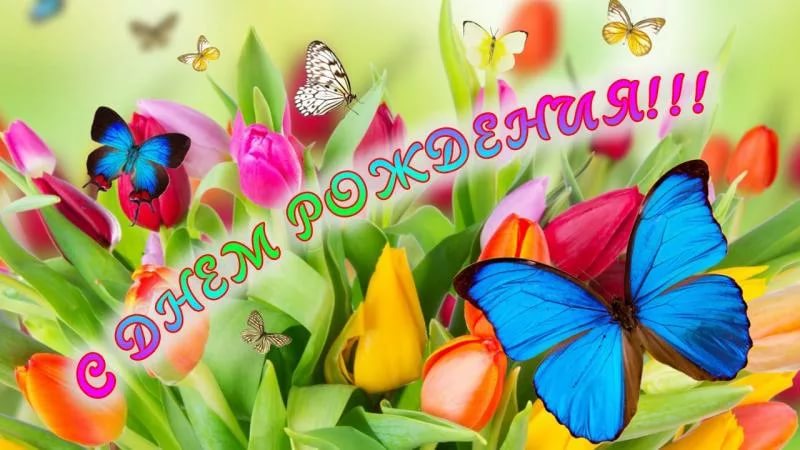 Администрация Балахтонского сельсовета и Балахтонский сельский Совет депутатов поздравляют с 80-летним юбилеем Тамару Арсентьевну Арсентьеву и Софию Алексндровну Захарову Желаем вам простого счастья и тихой радости земной.Пусть Вас житейские ненастья всегда обходят стороной.Как прежде, бережно храните в душе прекрасные черты,Как прежде, щедро всем дарите огонь душевной доброты.Валентину Михайловну Старикову поздравляют муж, дети и внуки с юбилеем – с 55-летием!От всей души тебе желаем большого счастья и добра, 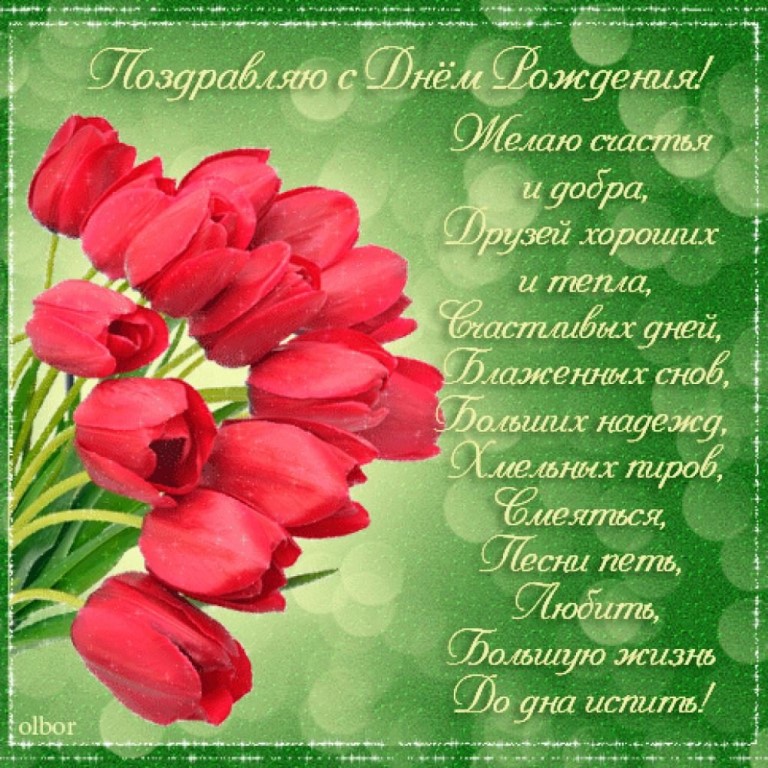 Желаем то, о чём мечтаешь, о чём ты думаешь всегда.Желаем крепкого здоровья, улыбок, солнца и тепла!Мы тебя очень любим.Арсентьеву Тамару Арсентьевну от имени жителей д. Глушково поздравляет Юлия Семёновна ТрофимоваЖелаем здоровья, тепла и добра, Чтоб все неудачи сгорели дотла.Чтоб жить-не тужить до ста лет довелось, пусть сбудется всё, что ещё не сбылось! 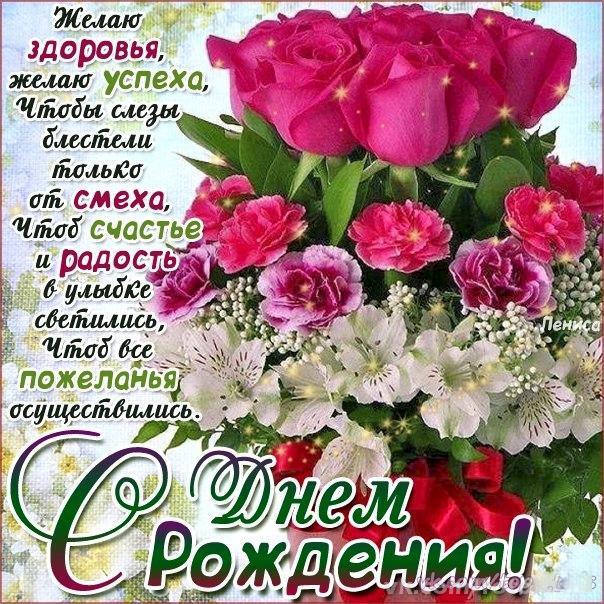 Желаем, чтоб люди любили тебя, Чтобы близкие тобою гордились, Чтобы жизнь твоя полной была А прекрасные годы продлились!Александра Михайловича Захаровас предстоящим 60-летним юбилеемпоздравляет администрация Балахтонского сельсоветаНам очень приятно тебя поздравлять! Хотим в этот праздник тебе пожелать,
Чтоб била энергия жизни ключом, любая работа была нипочем,
Как в сказке, исполнилось все, что хотелось, и сладко жилось бы и весело пелось!
Пусть в доме царят доброта и уют, а беды туда никогда не войдут!______________________________________________________________Страница  10  № 9/142 «Балахтонские вести»  30 июня  2017 года__________________________________________________________________________________ОФИЦИАЛЬНОАДМИНИСТРАЦИЯ БАЛАХТОНСКОГО СЕЛЬСОВЕТА  КОЗУЛЬСКОГО РАЙОНА КРАСНОЯРСКОГО КРАЯПОСТАНОВЛЕНИЕ13.06.2017                                                                      с. Балахтон                                                                              № 38	Об утверждении плана проведения систематических карантинных фитосанитарных обследований и уничтожение подкарантинных объектов на территории Балахтонского сельсовета	В соответствии с Федеральным законом от 15.07.2000 г. № 99-ФЗ «О карантине растений», Федеральным законом от 21.07.2014 № 206-ФЗ «О карантине растений», Правилами проведения карантинных фитосанитарных обследований, утвержденных приказом Минсельхоза России от 22.04.2009 г. № 160, Приложения к перечню карантинных объектов (вредителей растений, возбудителей болезней растений) и растений (сорняков), утвержденного приказом Минсельхоза России от 15.12.2014 № 501, Законом Красноярского края от 02.12.2015 № 9-3931 «О краевом бюджете на 2016 год и плановый период 2017-2018 годов, руководствуясь статьями 11,14,17,31 Устава сельсовета, ПОСТАНОВЛЯЮ:	1. Утвердить план проведения систематических карантинных фитосанитарных обследований подкарантинных объектов, в том числе земель сельскохозяйственного назначения на 2017 год, согласно приложению № 1.2. Утвердить состав комиссии по проведению карантинных фитосанитарных обследований подкарантинных объектов, в том числе земель сельскохозяйственного назначения на 2017 год, согласно приложению № 2.3. Комиссии по проведению карантинных фитосанитарных обследований подкарантинных объектов, по результатам проведенного обследования, регулярно сообщать о площади произрастания подкарантинных объектов в районную антинаркотическую комиссию, 4. В связи с приостановлением механизма субсидирования муниципальных образований на производство работ по уничтожению и предоставление для этих целей гербицидов, на основании вышеизложенного: - провести ликвидацию выявленных очагов.5. Постановление вступает в силу со дня его опубликования в местном печатном издании «Балахтонские вести». 6. Контроль за исполнением данного постановлением оставляю за собой.Глава сельсовета                                                                                                                                                В.А. МецгерПРИЛОЖЕНИЕ № 1к постановлению № 38 от 13.06.2017 годаПЛАН проведения систематических карантинных фитосанитарных обследований подкарантинных объектов, в том числе земель сельскохозяйственного назначения на 2017 годПРИЛОЖЕНИЕ № 2 к постановлению № 38 от 13.06.2017 годаСОСТАВ комиссии по проведению карантинных фитосанитарных обследований подкарантинных объектов, в том числе земель сельскохозяйственного назначения на 2017 год:Мецгер Владимир Александрович  – глава сельсовета,  председатель комиссии;Кионова Надежда Николаевна – специалист администрации сельсовета, секретарь комиссии;	Члены комиссии:Гардт Владимир Владимирович – техник по благоустройству администрации Балахтонского сельсовета:Ковалевич Ольга Викторовна – ведущий специалист по сельскому хозяйству администрации Козульского района (по согласованию);______________________________________________________________Страница  11  № 9/142 «Балахтонские вести»  30 июня  2017 года__________________________________________________________________________________АДМИНИСТРАЦИЯ БАЛАХТОНСКОГО СЕЛЬСОВЕТА  КОЗУЛЬСКОГО РАЙОНА КРАСНОЯРСКОГО КРАЯКОМИССИЯ ПО ЧРЕЗВЫЧАЙНЫМ СИТУАЦИЯМ И ПОЖАРНОЙ БЕЗОПАСНОСТИРЕШЕНИЕ29.05.2017                                                                       с. Балахтон                                                                            № 08О мерах по обеспечению безопасности людей на водных объектах муниципального образования Балахтонский сельсовет в летний период 2017 годаВ соответствии с подпунктом пункта 1 статьи 1 Закона Красноярского края от 15.10.2015 № 9-3724 «О закреплении вопросов местного значения за сельскими поселениями Красноярского края» для обеспечения безопасности людей на водных объектах в летний период 2017 года, на территории сельсовета, с целью предотвращения возникновения чрезвычайной ситуации, комиссия по предупреждению и ликвидации чрезвычайных ситуаций и пожарной безопасности, РЕШИЛА:Запретить купание на р. Чулым в д. Красный яр, на прудах д. Ничково, с. Балахтон, выставить в указанных местах запрещающие знаки, в связи с отсутствием разращённых безопасных мест для купания и массового отдыха людей.Контроль за исполнением запретов, в местах, запрещённых для купания, организацию патрулирования несанкционированных (запрещенных) мест отдыха людей возложить на техника по благоустройству и пожарной безопасности администрации.Контроль за исполнением решения оставляю за собой.Решение вступает в силу со дня его подписания и подлежит опубликованию в местном периодическом издании «Балахтонские вести» и официальном сайте администрации сельсовета.Глава сельсовета, председатель КЧС                                                                                                           В. А. МецгерАДМИНИСТРАЦИЯ БАЛАХТОНСКОГО СЕЛЬСОВЕТА  КОЗУЛЬСКОГО РАЙОНА КРАСНОЯРСКОГО КРАЯПОСТАНОВЛЕНИЕ13.06.2017                                                                      с. Балахтон                                                                              № 39Об утверждении административного регламента предоставления муниципальной услуги «Приём заявлений граждан на постановку на учёт в качестве нуждающихся в улучшении жилищных условий»В соответствии с Жилищным кодексом Российской Федерации, Федеральным законом от 27.07.2010 № 210-ФЗ «Об организации предоставления государственных и муниципальных услуг», обеспечения открытости и общедоступности информации о предоставлении муниципальных услуг, руководствуясь Уставом муниципального образования Балахтонский сельсовет, ПОСТАНОВЛЯЮ: Утвердить административный регламент предоставления муниципальной услуги «Приём заявлений граждан на постановку их на учёт в качестве нуждающихся в улучшении жилищных условий», согласно приложению. Считать утратившим силу постановления администрации № 09 от 21.01.2016 года «Принятие граждан на учет в качестве нуждающихся в жилых помещениях», № 78 от 14.07.2016 «О внесении изменений в постановление администрации № 09 от 21.01.2016 года ». Контроль за исполнением настоящего постановления оставляю за собой. Постановление вступает в силу в день, следующий за днём его официального опубликования в местном периодическом издании «Балахтонские вести».Главе сельсовета                                                                                                                                               В. А. МецгерПРИЛОЖЕНИЕ к постановлению от 13.06.2017 года № 39АДМИНИСТРАТИВНЫЙ РЕГЛАМЕНТ предоставления муниципальной услуги «Приём заявлений граждан на постановку их на учёт в качестве нуждающихся в улучшении жилищных условий»1. Общие положения1.1 Настоящий административный регламент по предоставлению муниципальной услуги «Приём заявлений граждан на постановку их на учёт в качестве нуждающихся в улучшении жилищных условий» (далее - административный регламент) устанавливает порядок, сроки и последовательность административных процедур при предоставлении муниципальной услуги в соответствии с законодательством Российской Федерации.	1.2. Регламент размещается на Интернет-сайте http://balahton-adm.gbu.su/, также на информационных стендах, расположенных в здании администрации по адресу: 662043, Красноярский край, Козульский район, с. Балахтон, ул. Советская 82В .2. Стандарт предоставления муниципальной услуги2.1. Наименование муниципальной услуги – «Приём заявлений граждан на постановку их на учёт в качестве нуждающихся в улучшении жилищных условий» (далее – муниципальная услуга).2.2. Предоставление муниципальной услуги осуществляется администрацией Балахтонского сельсовета (далее - администрация). Ответственным исполнителем муниципальной услуги является специалист 1 категории, секретарь жилищной бытовой комиссии (далее - отдел).______________________________________________________________Страница  12  № 9/142 «Балахтонские вести»  30 июня  2017 года__________________________________________________________________________________662043, Красноярский край, Козульский район, с. Балахтон, ул. Советская 82В .График работы: с 08*00 до 16*00 (обеденный перерыв с 12*00 до 13*00)Телефон/факс: 8(3915425-3-54), адрес электронной почты balahton@mail.ru;Информацию по процедуре предоставления муниципальной услуги можно получить у специалист 1 категории, ответственного за предоставление муниципальной услуги.2.3. Получателями муниципальной услуги являются:граждане Российской Федерации, а также иностранные граждане и лица без гражданства, если это предусмотрено международным договором Российской Федерации, признанные малоимущими в порядке, определенном законом края, и нуждающиеся в жилых помещениях по основаниям, установленным Жилищным кодексом Российской Федерации;граждане, относящиеся к иным определенным федеральным законом, указом Президента Российской Федерации или законом края категориям граждан, признанные по установленным Жилищным кодексом Российской Федерации и (или) федеральным законом, указом Президента Российской Федерации или законом края основаниям нуждающимися в жилых помещениях.От имени заявителя могут выступать физические  лица, имеющие право в соответствии с законодательством Российской Федерации либо в силу наделения их заявителями в порядке, установленном законодательством Российской Федерации, полномочиями выступать от их имени (далее - заявители).2.4. Результатом предоставления муниципальной услуги являются: - постановка граждан на учёт в качестве нуждающихся в жилых помещениях; - отказ в постановке на учёт в качестве нуждающихся в жилых помещениях муниципального жилищного фонда Козульского района.2.5. Срок предоставления муниципальной услуги составляет не более  тридцати рабочих дней со дня представления документов, обязанность по представлению которых возложена на заявителя.2.6. Правовыми основаниями для предоставления муниципальной услуги является:- Конституция  Российской Федерации;- Жилищный кодекс  Российской Федерации;- Федеральный  закон  от 06.10.2003 № 131-ФЗ «Об общих принципах организации местного самоуправления в Российской Федерации»;  - Федеральный закон  от 09.02.2009 № 8-ФЗ «Об обеспечении доступа к информации о деятельности государственных органов и органов местного самоуправления»;- Федеральный закон от 27.07.2010 № 210-ФЗ «Об организации предоставления государственных и муниципальных услуг» (далее – Федеральный закон № 210-ФЗ);- Закон Красноярского края от 23.05.2006 № 18-4751 «О порядке ведения органами местного самоуправления учета граждан в качестве нуждающихся в жилых помещениях, предоставляемых по договорам социального найма на территории края» (далее – Закон № 18-4751);- Устав муниципального образования Балахтонский сельсовет.2.7. Исчерпывающий перечень документов, необходимых для предоставления муниципальной услуги (далее - документы):1) заявление (приложение 1) к которому прилагаются:2) копия паспорта или иного документа, удостоверяющего личность заявителя;2.1) в случае отсутствия в паспорте или ином документе, удостоверяющем личность, сведений о месте жительства - документ, подтверждающий место жительства заявителя (выданный органом регистрационного учета граждан Российской Федерации документ, содержащий сведения о месте жительства, либо решение суда об установлении факта постоянного проживания);3) документы, подтверждающие право проживания одной семьей (свидетельство о рождении, свидетельство о заключении брака, судебное решение о признании членом семьи, об усыновлении (удочерении), другие документы);4) решение органа местного самоуправления о признании гражданина малоимущим в целях предоставления ему жилого помещения муниципального жилищного фонда по договору социального найма в порядке, установленном Закон Красноярского края от 20.06.2006 № 19-4833 «О порядке определения размера дохода и стоимости имущества в целях признания граждан малоимущими на территории края» (для лиц, указанных в подпункте 1 пункта 1 статьи 2 Закона № 18-4751);5) документы, подтверждающие отнесение заявителя к категории граждан, имеющих право на получение жилых помещений по договорам социального найма в соответствии с частью 3 статьи 49 Жилищного кодекса Российской Федерации (для лиц, указанных в подпункте 2 пункта 1 статьи 2 Закона № 18-4751);6) выписка из домовой книги (финансового лицевого счета);7) выписки из Единого государственного реестра недвижимости о правах заявителя и членов его семьи на имеющиеся у них объекты недвижимого имущества;8) документы, подтверждающие право пользования жилым помещением, занимаемым заявителем и членами его семьи:а) наниматель жилого помещения по договору социального найма и члены его семьи представляют договор социального найма, а в случае его отсутствия иной документ, на основании которого может быть установлен факт проживания в жилом помещении на условиях социального найма (ордер, решение о предоставлении жилого помещения и др.);б) гражданин, являющийся собственником жилого помещения, представляет документ, подтверждающий регистрацию права собственности на это помещение (в случае если право собственности на него не зарегистрировано в Едином государственном реестре недвижимости).9) дополнительные документы, предоставляемые гражданами имеющие право на внеочередное предоставление жилого помещения по договору социального найма в случаях, установленных частью 2 статьи 57 Жилищного кодекса Российской Федерацииа) проживающие в жилых помещениях, которые признаны в установленном порядке непригодными для проживания и ремонту или реконструкции не подлежат, - решение уполномоченного органа о признании жилого дома (жилого помещения) непригодным для проживания;б) страдающие тяжелыми формами хронических заболеваний по перечню, утвержденному Правительством Российской Федерации, - соответствующий документ из медицинского учреждения.Требовать от заявителей документы, не предусмотренные данным пунктом административного регламента, не допускается.______________________________________________________________Страница  13  № 9/142 «Балахтонские вести»  30 июня  2017 года__________________________________________________________________________________Все документы представляются в фото- или светокопиях с одновременным представлением оригинала или надлежаще заверенной копии. 2.8. Администрация самостоятельно запрашивает документы, указанные в подпунктах четвертом, шестом по девятый (а) пункта 2.7. настоящего административного регламента, в органе, в распоряжении которого находятся соответствующие документы, в случае, если заявитель не представил указанные документы по собственной инициативе.Однако, в случае, указанном в подпункте восьмом (б) пункта 2.7., заявитель обязан представить правоустанавливающие документы на объекты недвижимости, если права на них не зарегистрированы в ЕГРП.2.9. Запрещено требовать от заявителя:представления документов и информации или осуществления действий, представление или осуществление которых не предусмотрено нормативными правовыми актами, регулирующими отношения, возникающие в связи с предоставлением муниципальной услуги;- представления документов и информации, в том числе подтверждающих внесение заявителем платы за предоставление муниципальных услуг, которые в соответствии с нормативными правовыми актами Российской Федерации, нормативными правовыми актами субъектов Российской Федерации и муниципальными правовыми актами находятся в распоряжении государственных органов, предоставляющих государственную услугу, иных государственных органов, органов местного самоуправления и (или) подведомственных государственным органам и органам местного самоуправления организаций, участвующих в предоставлении государственных или муниципальных услуг, за исключением документов, указанных в части 6 статьи 7 Федерального закона от 27.07.2010 № 210-ФЗ «Об организации предоставления государственных и муниципальных услуг».- осуществления действий, в том числе согласований, необходимых для получения муниципальных услуг и связанных с обращением в иные государственные органы, органы местного самоуправления, организации, за исключением получения услуг, включенных в перечни, указанные в части 1 статьи 9 Федерального закона № 210-ФЗ, и получения документов и информации, предоставляемых в результате предоставления таких услуг.2.10. Исчерпывающий перечень оснований для отказа в приёме документов: подача заявления неуполномоченным лицом; текст документа написан неразборчиво, без указания фамилии, имени, отчества физического лица, адреса его регистрации; в документах имеются подчистки, подписки, зачеркнутые слова и иные не оговоренные исправления. 2.11. Исчерпывающий перечень оснований для отказа в предоставлении муниципальной услуги:- не представлены документы, указанные в п.2.7;- ответ государственного органа, органа местного самоуправления либо подведомственных им организаций на межведомственный запрос свидетельствует об отсутствии документа и (или) информации, необходимых для принятия граждан на учет в качестве нуждающихся в жилых помещениях  если соответствующий документ не был представлен заявителем по собственной инициативе, за исключением случаев, если отсутствие таких запрашиваемых документа или информации в распоряжении таких органов или организаций подтверждает право соответствующих граждан состоять на учете в качестве нуждающихся в жилых помещениях;- представлены документы, не подтверждающие право соответствующих граждан состоять на учёте в качестве нуждающихся в жилых помещениях, предоставляемых по договорам социального найма;- не истек пятилетний срок со дня совершения действий, совершив которые граждане могут быть признаны нуждающимися в получении жилых помещений по договору социального найма;- ответ органа государственной власти, органа местного самоуправления либо подведомственной органу государственной власти или органу местного самоуправления организации на межведомственный запрос свидетельствует об отсутствии документа и (или) информации, необходимых для принятия граждан на учет в качестве нуждающихся в жилых помещениях в соответствии с частью 4 статьи 52 Жилищного кодекса РФ, если соответствующий документ не был представлен заявителем по собственной инициативе, за исключением случаев, если отсутствие таких запрашиваемых документа или информации в распоряжении таких органов или организаций подтверждает право соответствующих граждан состоять на учете в качестве нуждающихся в жилых помещениях.Не является основанием для отказа в предоставлении государственной услуги непредставление заявителем документов, указанных подпунктах четвертом, шестом по девятый (а) пункта 2.7.  настоящего Административного регламента, за исключением правоустанавливающих документов на объекты недвижимости, права на которые не зарегистрированы в ЕГРП.2.12. Муниципальная услуга предоставляется бесплатно.2.13. Максимальный срок ожидания в очереди при подаче запроса о предоставлении муниципальной услуги составляет не более 15 минут. Максимальный срок ожидания при получении результата предоставления муниципальной услуги составляет не более 15 минут.2.14. Срок регистрации запроса заявителя о предоставлении муниципальной услуги составляет не более 1 рабочего дня.2.15. Требования к помещениям, в которых предоставляется муниципальная услуга:Помещения, в которых осуществляется приём граждан, обратившихся за получением муниципальной услуги, должны быть оснащены соответствующими указателями, информационными стендами с образцами заполнения заявления и перечнем документов, необходимых для предоставления услуги. Места для заполнения необходимых документов оборудуются стульями, столами и обеспечиваются бланками заявлений, письменными принадлежностями. На информационном стенде в Учреждении размещается перечень документов, которые заявитель должен представить для исполнения муниципальной услуги.Рабочее место специалистов Учреждения, участвующих в оказании муниципальной услуги, оснащается настенной вывеской или настольной табличкой с указанием фамилии, имени, отчества и должности, необходимой для исполнения муниципальной услуги офисной техникой. Помещения для предоставления муниципальной услуги по возможности размещаются в максимально удобных для обращения местах.В местах ожидания предоставления муниципальной услуги предусматривается оборудование доступных мест общественного пользования (туалетов). В местах предоставления муниципальной услуги на видном месте размещаются схемы размещения средств пожаротушения и путей эвакуации посетителей и работников органов, участвующих в оказании муниципальной услуги. Места предоставления муниципальной услуги оборудуются средствами пожаротушения и оповещения о возникновении чрезвычайной ситуации. Входы в помещения оборудуются пандусами, расширенными проходами, позволяющими обеспечить беспрепятственный доступ инвалидов, включая инвалидов, использующих кресла-коляски. При ином размещении помещений по высоте должна быть обеспечена возможность получения муниципальной услуги маломобильными группами населения.______________________________________________________________Страница  14  № 9/142 «Балахтонские вести»  30 июня  2017 года__________________________________________________________________________________Места для ожидания и заполнения заявлений должны быть доступны для инвалидов. К месту предоставления муниципальной услуги обеспечивается доступ инвалидов в соответствии с законодательством Российской Федерации о социальной защите инвалидов (включая инвалидов, использующих кресла-коляски и собак-проводников):- возможность самостоятельного передвижения по территории, на которой расположено помещение для оказания муниципальной услуги , входа в места предоставления муниципальной услуги и выхода из них, посадки в транспортное средство и высадки из него, в том числе с использованием кресла-коляски;- сопровождение инвалидов, имеющих стойкие расстройства функции зрения и самостоятельного передвижения, и оказание им помощи в месте предоставления муниципальной услуги;- размещение оборудования и носителей информации, необходимых для обеспечения беспрепятственного доступа инвалидов к месту предоставления муниципальной услуги с учетом ограничений их жизнедеятельности;- допуск к месту предоставления муниципальной услуги собаки-проводника при наличии документа, подтверждающего ее специальное обучение и выдаваемого по форме и в порядке, которые определяются федеральным органом исполнительной власти, осуществляющим функции по выработке и реализации государственной политики и нормативно-правовому регулированию в сфере социальной защиты населения;- оказание специалистами помощи инвалидам в преодолении барьеров, мешающих получению ими муниципальной услуги наравне с другими лицами.2.16. На информационном стенде в администрации размещаются следующие информационные материалы:- сведения о перечне предоставляемых муниципальных услуг; - перечень предоставляемых муниципальных услуг, образцы документов (справок); - образец заполнения заявления; - адрес, номера телефонов и факса, график работы, адрес электронной почты администрации и отдела; - административный регламент; - адрес официального сайта Учреждения в сети Интернет, содержащего информацию о предоставлении муниципальной услуги; - порядок получения информации заявителями по вопросам предоставления муниципальной услуги, в том числе о ходе предоставления муниципальной услуги; - перечень оснований для отказа в предоставлении муниципальной услуги;- порядок обжалования действий (бездействия) и решений, осуществляемых (принятых) в ходе предоставления муниципальной услуги; - необходимая оперативная информация о предоставлении муниципальной услуги.Текст материалов, размещаемых на стендах, должен быть напечатан удобным для чтения шрифтом, основные моменты и наиболее важные места выделены.2.17. Показателями доступности и качества муниципальной услуги являются:- соблюдение сроков предоставления муниципальной услуги, сроков выполнения отдельных административных процедур в рамках ее предоставления;3. Состав, последовательность и сроки выполнения административных процедур, требования к порядку их выполнения, в том числе особенности выполнения административных процедур в электронной форме, а также особенности выполнения административных процедур в многофункциональных центрах*3.1. Предоставление муниципальной услуги осуществляется в форме:- непосредственное обращение заявителя (при личном обращении); - ответ на письменное обращение.3.2. Получение консультаций по процедуре предоставления муниципальной услуги может осуществляться следующими способами: - посредством личного обращения; - обращения по телефону; - посредством письменных обращений по почте; - посредством обращений по электронной почте.3.3. Основными требованиями к консультации заявителей являются: - актуальность; - своевременность; - четкость в изложении материала; - полнота консультирования; - наглядность форм подачи материала; - удобство и доступность.3.4. Требования к форме и характеру взаимодействия специалиста 1 категории с заявителями:при личном обращении заявителей специалист 1 категории должен представиться, указать фамилию, имя и отчество, сообщить занимаемую должность, самостоятельно дать ответ на заданный заявителем вопрос. В конце консультирования специалист 1 категории, осуществляющий консультирование, должен кратко подвести итоги и перечислить меры, которые следует принять заявителю (кто именно, когда и что должен сделать).Ответ на письменные обращения и обращения по электронной почте дается в простой, четкой и понятной форме с указанием фамилии и инициалов, номера телефона специалиста 1 категории, исполнившего ответ на обращение. Ответ на письменное обращение подписывается Главой администрации (заместителем главы администрации) либо уполномоченным должностным лицом. 3.5. При ответах на телефонные звонки и устные обращения специалист в вежливой форме четко и подробно информирует обратившихся по интересующим их вопросам. При невозможности специалиста, принявшего звонок, самостоятельно ответить на поставленный вопрос, телефонный звонок должен быть переадресован (переведен) на другого специалиста или обратившемуся гражданину должен быть сообщен телефонный номер, по которому можно получить необходимую информацию.3.6. Ответ на письменное обращение о процедуре предоставления муниципальной услуги предоставляется в течение 30 календарных дней со дня регистрации этого обращения.3.7. Предоставление муниципальной услуги включает в себя выполнение следующих административных процедур: 3.7.1. При направлении документов по почте: - приём, регистрация заявления и приложенных копий документов от заявителя, направление документов специалисту 1 категории для предоставления муниципальной услуги; - подготовка ответа и направление его по почте заявителю.Результатом исполнения административного действия является направление соответствующего документа заявителю. Срок исполнения данного административного действия составляет не более 3 дней.3.7.2. При личном обращении заявителя: - приём заявителя, проверка документов (в день обращения); - предоставление соответствующей информации заявителю.Результатом исполнения административного действия является предоставление заявителю соответствующего документа. Срок исполнения данного административного действия составляет не более 15минут.3.7.3. Ответственный исполнитель в случае, указанном в пункте 2.8. настоящего Административного регламента, не позднее 2 дней со дня получения заявления и документов от Главы сельсовета формирует и направляет межведомственные запросы в федеральные органы исполнительной власти, в распоряжении которых находятся соответствующие сведения.Порядок направления межведомственных запросов, а также состав информации, которая необходима для оказания муниципальной  услуги, определяются в соответствии с нормами Федерального закона № 210-ФЗ.Решение об отказе в принятии на учет выдается или направляется заявителю в течение трех рабочих дней со дня принятия органом, осуществляющим принятие на учет, данного решения с указанием оснований такого отказа, с обязательной ссылкой на нарушения, предусмотренные пунктом 1 настоящей статьи, и может быть обжаловано заявителем (членами его семьи) в судебном порядке.______________________________________________________________Страница  15  № 9/142 «Балахтонские вести»  30 июня  2017 года__________________________________________________________________________________4. Формы контроля за исполнением административного регламента4.1. Текущий контроль за соблюдением последовательности действий, определенных Регламентом осуществляется Главой сельсовета и включает в себя проведение проверок соблюдения и исполнения ответственными лицами (специалистами) действующего законодательства, а также положений Регламента.4.2. Персональная ответственность ответственных лиц (специалистов) закрепляется в соответствующих положениях должностных инструкций.4.3. Контроль за полнотой и качеством предоставления муниципальной услуги включает в себя проведение проверок, выявление и устранение нарушений прав заявителей, рассмотрение, принятие решений и подготовку ответов на обращения заявителей, содержащие жалобы на решения, действия (бездействия) ответственных лиц (специалистов).4.4. По результатам проведенных проверок в случае выявления нарушений прав заявителей по предоставлению муниципальной услуги осуществляется привлечение виновных лиц к ответственности в соответствии с законодательством Российской Федерации.4.5. Проведение проверок может носить плановый характер и внеплановый характер (по конкретному обращению заявителя по предоставлению муниципальной услуги).5. Досудебный (внесудебный) порядок обжалования решений и действий (бездействия) органа, предоставляющего муниципальную услугу, а также должностных лиц или муниципальных служащих.5.1. Заявители муниципальной услуги имеют право обратиться с заявлением или жалобой (далее - обращения) на действия (бездействия) исполнителя, ответственных лиц (специалистов), в том числе в следующих случаях:	1) нарушение срока регистрации запроса заявителя о предоставлении муниципальной услуги; 2) нарушение срока предоставления муниципальной услуги; 3) требование у заявителя документов, не предусмотренных нормативными правовыми актами Российской Федерации, нормативными правовыми актами субъектов Российской Федерации, муниципальными правовыми актами для предоставления муниципальной услуги; 4) отказ в приеме документов, предоставление которых предусмотрено нормативными правовыми актами Российской Федерации, нормативными правовыми актами субъектов Российской Федерации, муниципальными правовыми актами для предоставления муниципальной услуги, у заявителя; 5) отказ в предоставлении муниципальной услуги, если основания отказа не предусмотрены федеральными законами и принятыми в соответствии с ними иными нормативными правовыми актами Российской Федерации, нормативными правовыми актами субъектов Российской Федерации, муниципальными правовыми актами; 6) затребование с заявителя при предоставлении муниципальной услуги платы, не предусмотренной нормативными правовыми актами Российской Федерации, нормативными правовыми актами субъектов Российской Федерации, муниципальными правовыми актами;	7) отказ органа, предоставляющего муниципальную услугу, должностного лица органа, предоставляющего муниципальную услугу, в исправлении допущенных опечаток и ошибок в выданных в результате предоставления муниципальной услуги документах либо нарушение установленного срока таких исправлений.5.2. Обращения подлежат обязательному рассмотрению. Рассмотрение обращений осуществляется бесплатно.5.3. Жалоба подается в письменной форме на бумажном носителе, в электронной форме в орган, предоставляющий муниципальную услугу. Жалобы на решения, принятые руководителем органа, предоставляющего муниципальную услугу, подаются в вышестоящий орган (при его наличии) либо в случае его отсутствия рассматриваются непосредственно руководителем органа, предоставляющего муниципальную услугу.5.4. Жалоба может быть направлена по почте, с использованием информационно-телекоммуникационной сети Интернет, официального сайта органа, предоставляющего муниципальную услугу, а также может быть принята при личном приеме заявителя.5.5. Жалоба должна содержать:1) наименование органа, предоставляющего муниципальную услугу, должностного лица органа, предоставляющего муниципальную услугу, решения и действия (бездействие) которых обжалуются;2) фамилию, имя, отчество (последнее - при наличии), сведения о месте жительства заявителя - физического лица либо наименование, сведения о месте нахождения заявителя - юридического лица, а также номер (номера) контактного телефона, адрес (адреса) электронной почты (при наличии) и почтовый адрес, по которым должен быть направлен ответ заявителю;3) сведения об обжалуемых решениях и действиях (бездействии) органа, предоставляющего муниципальную услугу, должностного лица органа, предоставляющего муниципальную услугу;4) доводы, на основании которых заявитель не согласен с решением и действием (бездействием) органа, предоставляющего муниципальную услугу, должностного лица органа, предоставляющего муниципальную услугу. Заявителем могут быть представлены документы (при наличии), подтверждающие доводы заявителя, либо их копии.5.6. Жалоба, поступившая в органа, предоставляющего муниципальную услугу, подлежит рассмотрению должностным лицом, наделенным полномочиями по рассмотрению жалоб, в течение пятнадцати рабочих дней со дня ее регистрации, а в случае обжалования отказа органа, предоставляющего муниципальную услугу, должностного лица органа, предоставляющего муниципальную услугу, в приеме документов у заявителя либо в исправлении допущенных опечаток и ошибок или в случае обжалования нарушения установленного срока таких исправлений - в течение пяти рабочих дней со дня ее регистрации.5.7. По результатам рассмотрения жалобы органа, предоставляющего муниципальную услугу принимает одно из следующих решений: 1) удовлетворяет жалобу, в том числе в форме отмены принятого решения, исправления допущенных органом, предоставляющим муниципальную услугу, опечаток и ошибок в выданных в результате предоставления муниципальной услуги документах, возврата заявителю денежных средств, взимание которых не предусмотрено нормативными правовыми актами Российской Федерации, нормативными правовыми актами субъектов Российской Федерации, муниципальными правовыми актами, а также в иных формах; 2) отказывает в удовлетворении жалобы.5.8. Не позднее дня, следующего за днем принятия решения, указанного в пункте 5.7 настоящего Административного регламента, заявителю в письменной форме и по желанию заявителя в электронной форме направляется мотивированный ответ о результатах рассмотрения жалобы.5.9. В случае установления в ходе или по результатам рассмотрения жалобы признаков состава административного правонарушения или преступления должностное лицо, наделенное полномочиями по рассмотрению жалоб в соответствии с пунктом 5.3 настоящего Административного регламента, незамедлительно направляет имеющиеся материалы в органы прокуратуры.______________________________________________________________Страница  16  № 9/142 «Балахтонские вести»  30 июня  2017 года__________________________________________________________________________________БАЛАХТОНСКИЙ СЕЛЬСКИЙ СОВЕТ ДЕПУТАТОВ  КОЗУЛЬСКОГО РАЙОНА КРАСНОЯРСКОГО КРАЯРЕШЕНИЕ30.06.2017                                                                       с. Балахтон                                                                      № 19-86рОб утверждении перечня муниципальных услуг, предоставляемых администрацией Балахтонского сельсовета в соответствии с административным Регламентом предоставления муниципальных услуг	В соответствии с Федеральными законами от 27.07.2010г. № 210-ФЗ «Об организации предоставления государственных и муниципальных услуг», от 09.02.2009 года  № 8 – ФЗ  «Об обеспечении доступа к информации о деятельности государственных органов и  органов местного самоуправления», руководствуясь Уставом Балахтонского сельсовета, Балахтонский сельский Совет депутатов РЕШИЛ: 	1. Утвердить перечень муниципальных услуг, предоставляемых администрацией Балахтонского сельсовета согласно приложению. 	2. Решения сельского Совета депутатов от 26.11.2010г. № 05-27р, от 28.02.2014 № 07-50р, от 26.08.2014 № 35-238р считать утратившими силу.	3. Решение вступает в силу со дня его официального опубликования в местном печатном издании «Балахтонские вести». Председатель Совета                                                                                                                                      Е.А. ГардтГлава сельсовета                                                                                                                                               В.А. Мецгер                                                                                                          ПРИЛОЖЕНИЕ к решению от 30.06. 2017г. № 19-86р ПЕРЕЧЕНЬ муниципальных услуг, предоставляемых администрацией Балахтонского сельсоветаБАЛАХТОНСКИЙ СЕЛЬСКИЙ СОВЕТ ДЕПУТАТОВ  КОЗУЛЬСКОГО РАЙОНА КРАСНОЯРСКОГО КРАЯРЕШЕНИЕ30.06.2017                                                                       с. Балахтон                                                                      № 19-87рО внесении изменений в решение сельского Совета депутатов от 27.10.2016 № 13-60р «Об утверждении Порядка размещения на официальном сайте муниципального образования Балахтонский сельсовет сведений об источниках получения средств, за счёт которых совершена сделка, представленных лицами, замещающими муниципальные должности, и муниципальными служащими» ______________________________________________________________Страница  17  № 9/142 «Балахтонские вести»  30 июня  2017 год___________________________________________________________________________В соответствии со статьей  8.1 Федерального закона от 25.12.2008   № 273-ФЗ «О противодействии коррупции», статей 3 Федерального закона             от 03.12.2012 № 230-ФЗ «О контроле за соответствием расходов лиц, замещающих государственные должности, и иных лиц их доходам», Законом Красноярского края от 07.06.2009  № 8-3542 «О представлении гражданами, претендующими на замещение должностей муниципальной службы, замещающими должности муниципальной службы и муниципальные должности, сведений о доходах, об имуществе и обязательствах имущественного характера,  а также о представлении лицами, замещающими должности муниципальной службы и муниципальные должности, сведений о расходах», Законом Красноярского края от 07.07.2009 № 8-3610 «О противодействии коррупции в Красноярском крае», на основании протеста прокурора Козульского района от 14.03.2017г. № 7/3-01-2017/24, руководствуясь статьями 11,20,52 Устава Балахтонского сельсовета, Балахтонский сельский Совет депутатов РЕШИЛ:	1. Внести следующие изменения в приложение к решению сельского Совета депутатов от 27.10.2016 № 13-60р «Об утверждении Порядка размещения на официальном сайте муниципального образования Балахтонский сельсовет сведений об источниках получения средств, за счёт которых совершена сделка, представленных лицами, замещающими муниципальные должности, и муниципальными служащими»: 1.1. В пункте 1 Порядка: - после слов «исполнение обязанностей» дополнить словами «органа местного самоуправления, в котором учреждена соответствующая муниципальная должность» и далее по тексту. 1.2. Пункт 2 Порядка изложить в следующей редакции: 	«2. На официальном сайте муниципального образования Балахтонский сельсовет размещаются сведения об источниках получения средств, за счет которых совершены сделки (совершена сделка) по приобретению земельного участка, другого объекта недвижимости, транспортного средства, ценных бумаг, акций (долей участия, паев в уставных (складочных) капиталах организаций), если общая сумма таких сделок превышает общий доход лиц, замещающих муниципальные должности, и муниципальных служащих, замещающих должности муниципальной службы высшей, главной, ведущей, старшей группы, и их супруг (супругов) за три последних года, предшествующих отчетному периоду, представленные в соответствии с Федеральным законом от 3 декабря 2012 года № 230-ФЗ «О контроле за соответствием расходов лиц, замещающих государственные должности, и иных лиц их доходам».2. Решение сельского Совета депутатов от 03.02.2017г. № 16-72р считать утратившим силу.3. Контроль за исполнением настоящего Решения возложить на главу сельсовета В.А. Мецгера.4. Настоящее Решение вступает в силу со дня, следующего за днем его официального опубликования в местном периодическом издании «Балахтонские вести».Председатель Совета                                                                                                                                  Е.А. ГардтГлава сельсовета                                                                                                                                          В.А. Мецгер_______________________________________________________________________________     Балахтонские вести 	Учредитель: Балахтонский сельский Совет депутатов Козульского района 	Наш адрес: с. Балахтон ул. Советская 82В	Газета выходит один раз в два месяца 	Тираж  50  экземпляров	Ответственный за выпуск Елена Арнольдовна Гардт№ п/пНаселенный пункт территория, которого полежит обследованиюСроки проведения обследованияМетод проведения обследованияПроцедуры учёта карантинных объектовОтветственный за проведение обследования 1с. Балахтон13.06.2017 03.07.201724.07.201714.08.201704.09.2017Визуальный досмотрУчет сорных растений, отбор образцов на наличие карантинных организмовСпециалист 1 категории. Кионова Н. Н. 2д. Красный Яр13.06.2017 03.07.201724.07.201714.08.201704.09.2017Визуальный досмотрУчет сорных растений, отбор образцов на наличие карантинных организмовСпециалист 1 категории. Кионова Н. Н. 3д. Глушково13.06.2017 03.07.201724.07.201714.08.201704.09.2017Визуальный досмотрУчет сорных растений, отбор образцов на наличие карантинных организмовСпециалист 1 категории. Кионова Н. Н. 4д. Ничково13.06.2017 03.07.201724.07.201714.08.201704.09.2017Визуальный досмотрУчет сорных растений, отбор образцов на наличие карантинных организмовСпециалист 1 категории. Кионова Н. Н. 5д. Мальфино13.06.2017 03.07.201724.07.201714.08.201704.09.2017Визуальный досмотрУчет сорных растений, отбор образцов на наличие карантинных организмовСпециалист 1 категории. Кионова Н. Н. № п/пНаименование муниципальной услугиОМСУ предоставляющий муниципальную услугуПолучатель услуги1 Выдача справок населениюАдминистрация сельсоветаФизические и юридические лица 2Обращения граждан по личным вопросамАдминистрация сельсоветаБалахтонский сельский Совет депутатовФизические и юридические лица3Приём заявлений и заключение договоров социального найма жилого помещения в администрации Балахтонского сельсоветаАдминистрация сельсоветаФизические лица4Принятие граждан на учёт в качестве нуждающихся в жилых помещенияхАдминистрация сельсоветаФизические лица5Выдача выписок из домовой книгиАдминистрация сельсоветаФизические лица6Присвоение адресов земельным участкам, зданиям, сооружениям и помещениям на территории муниципального образования Балахтонский сельсовет Козульского районаАдминистрация сельсовета Физические и юридические лица7Выдача выписки из похозяйственной книгиАдминистрация сельсоветаФизические и юридические лица